РЕЗУЛЬТАТИ відбіркового туру ІІ (міського) етапу Всеукраїнської учнівської олімпіади  з правознавстваЧЕЧЕЛІВСЬКИЙ РАЙОНПРОТОКОЛвідбіркового туру  олімпіади з правознавства9 клас. Всього учасників 19ПРОТОКОЛвідбіркового туру  олімпіади з правознавства10 клас. Всього учасників  9ПРОТОКОЛвідбіркового туру олімпіади з правознавства11 клас. Всього учасників 5ШЕВЧЕНКІВСЬКИЙ РАЙОН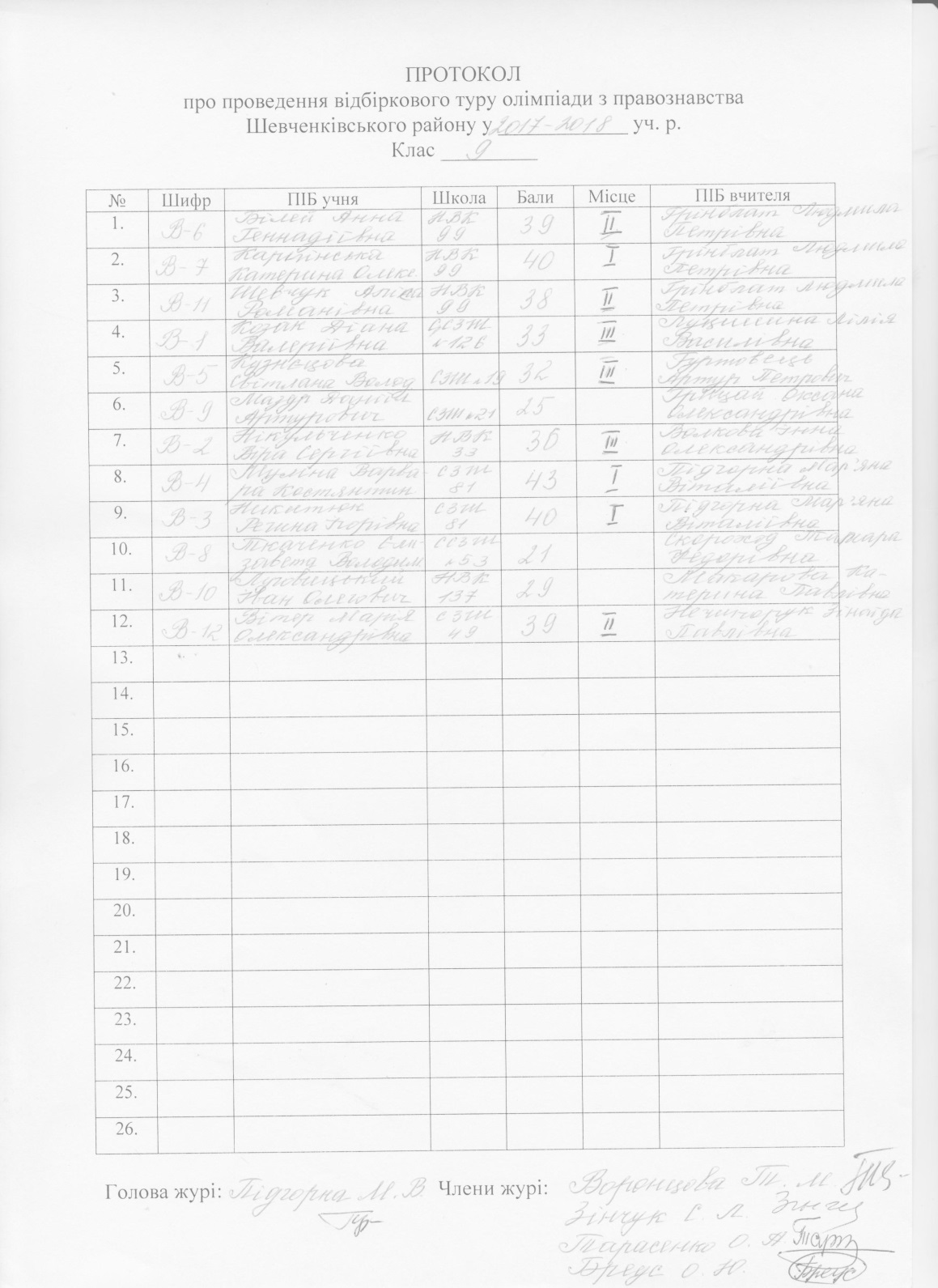 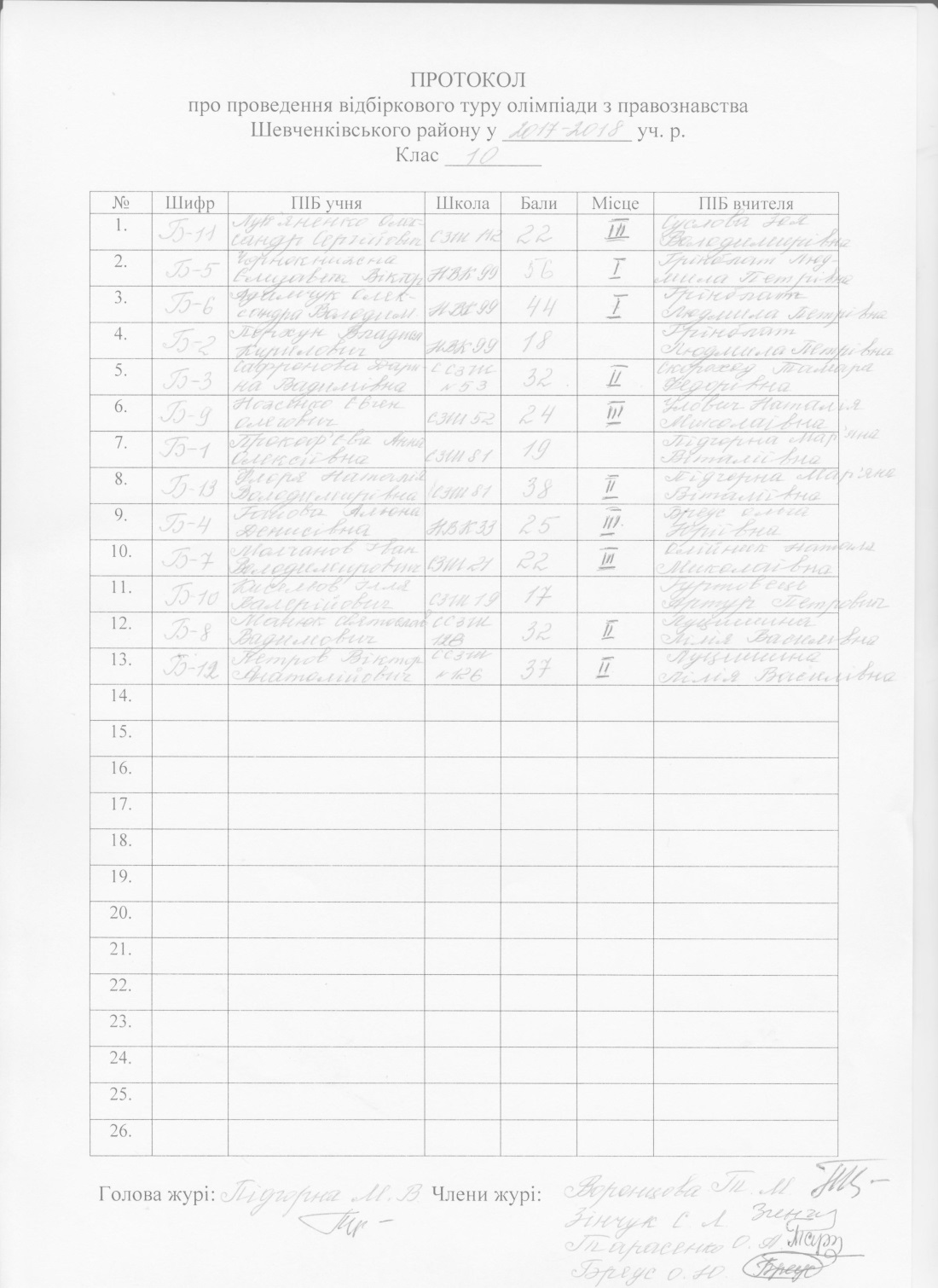 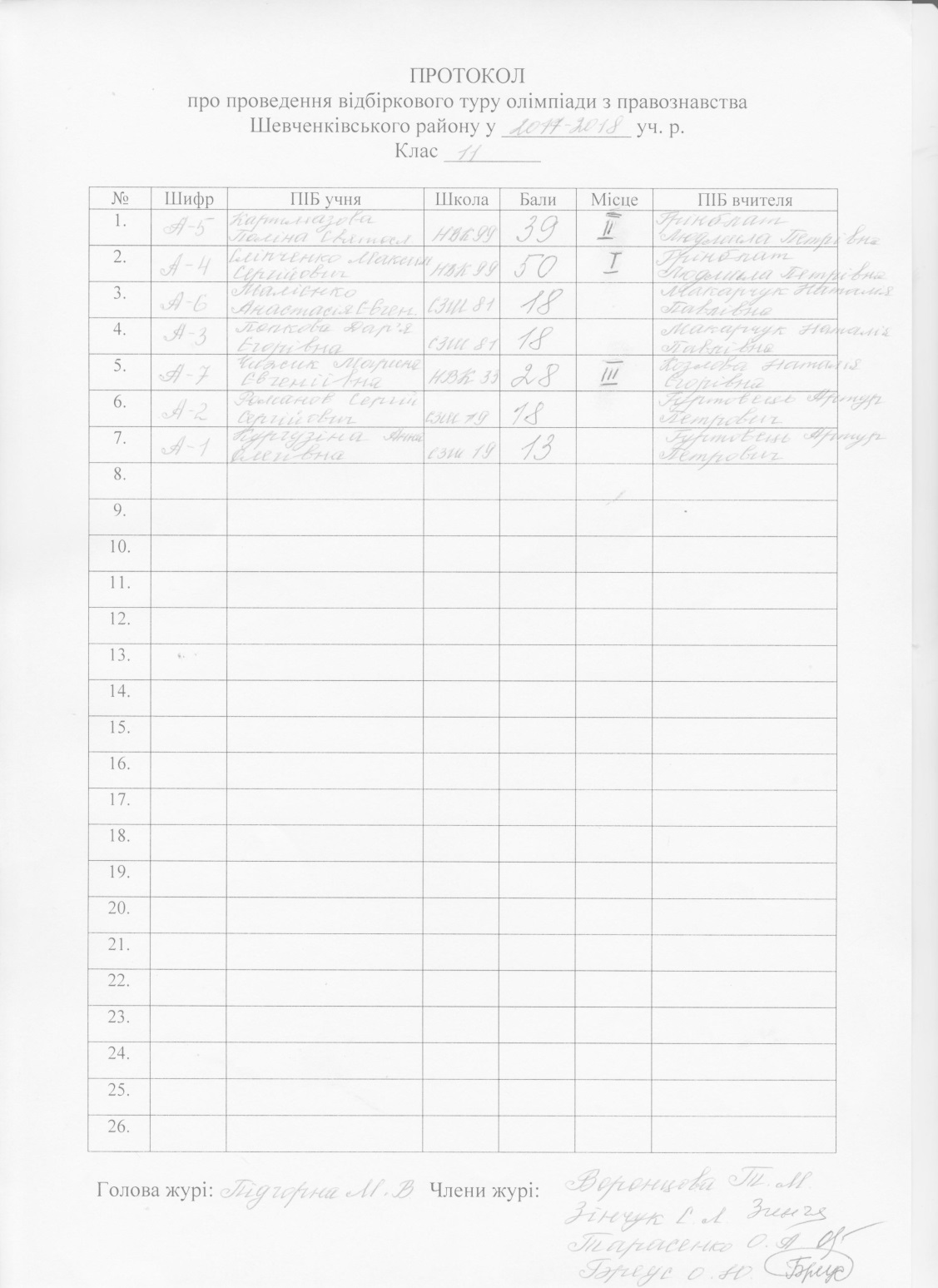 АМУР-НИЖНЬОДНІПРОВСЬКИЙ РАЙОНПротоколвідбіркового туру II етапу Всеукраїнської олімпіади з правознавства 9 класПротоколвідбіркового туру II етапу Всеукраїнської олімпіади з правознавства10 класПротоколвідбіркового туру II етапу Всеукраїнської олімпіади з правознавства11 класЦЕНТРАЛЬНИЙ РАЙОН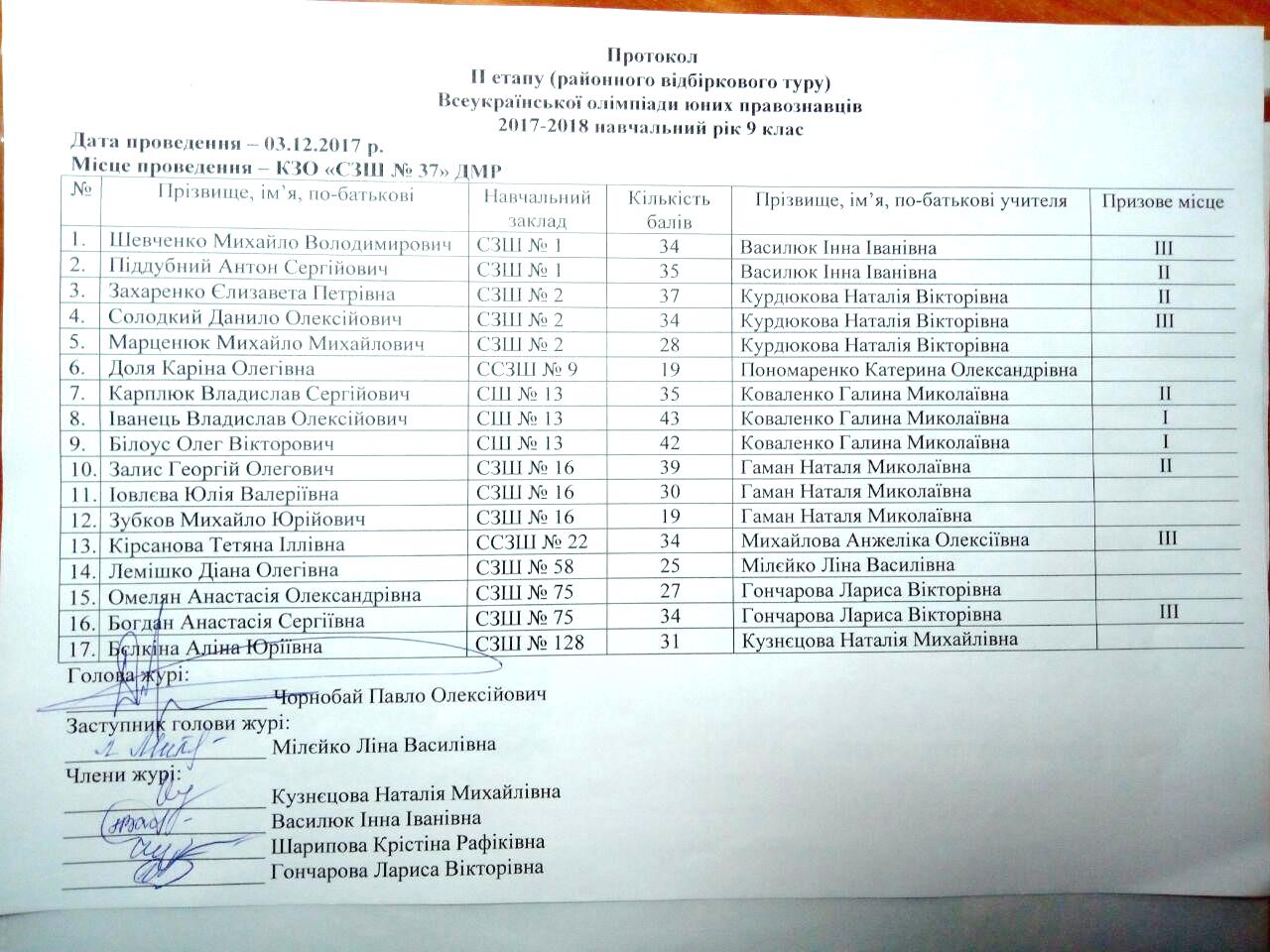 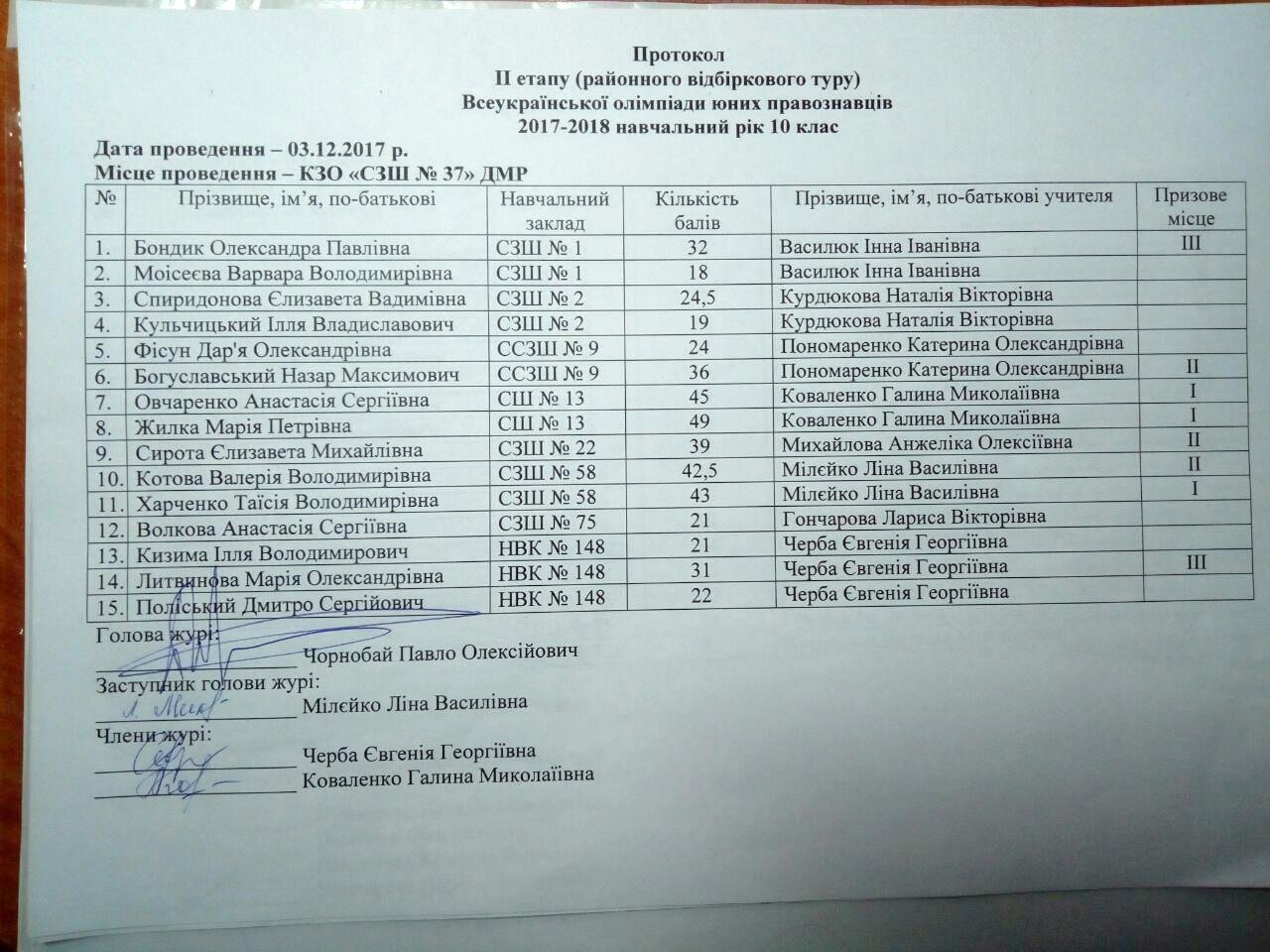 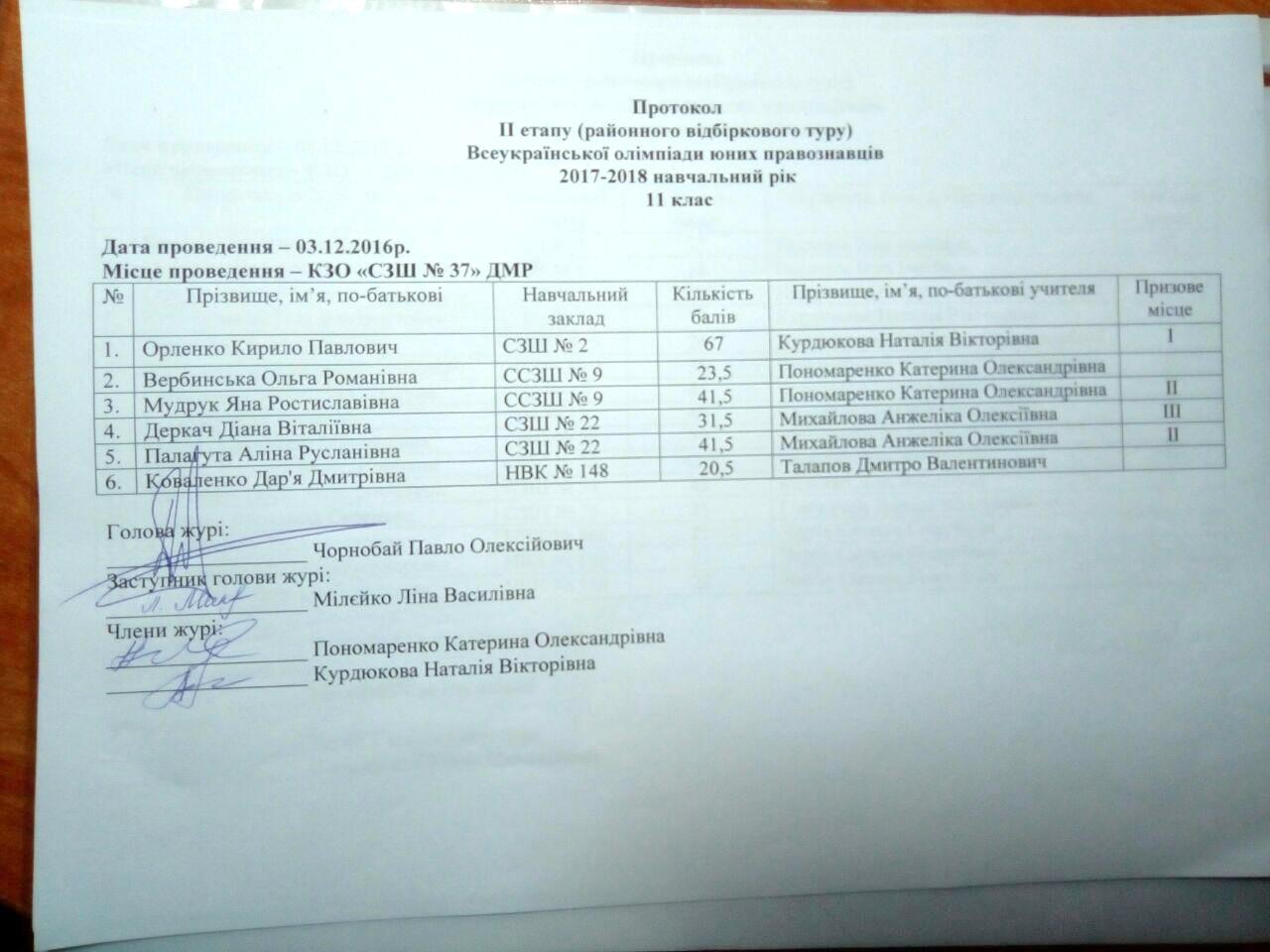 ІНДУСТРІАЛЬНИЙ РАЙОН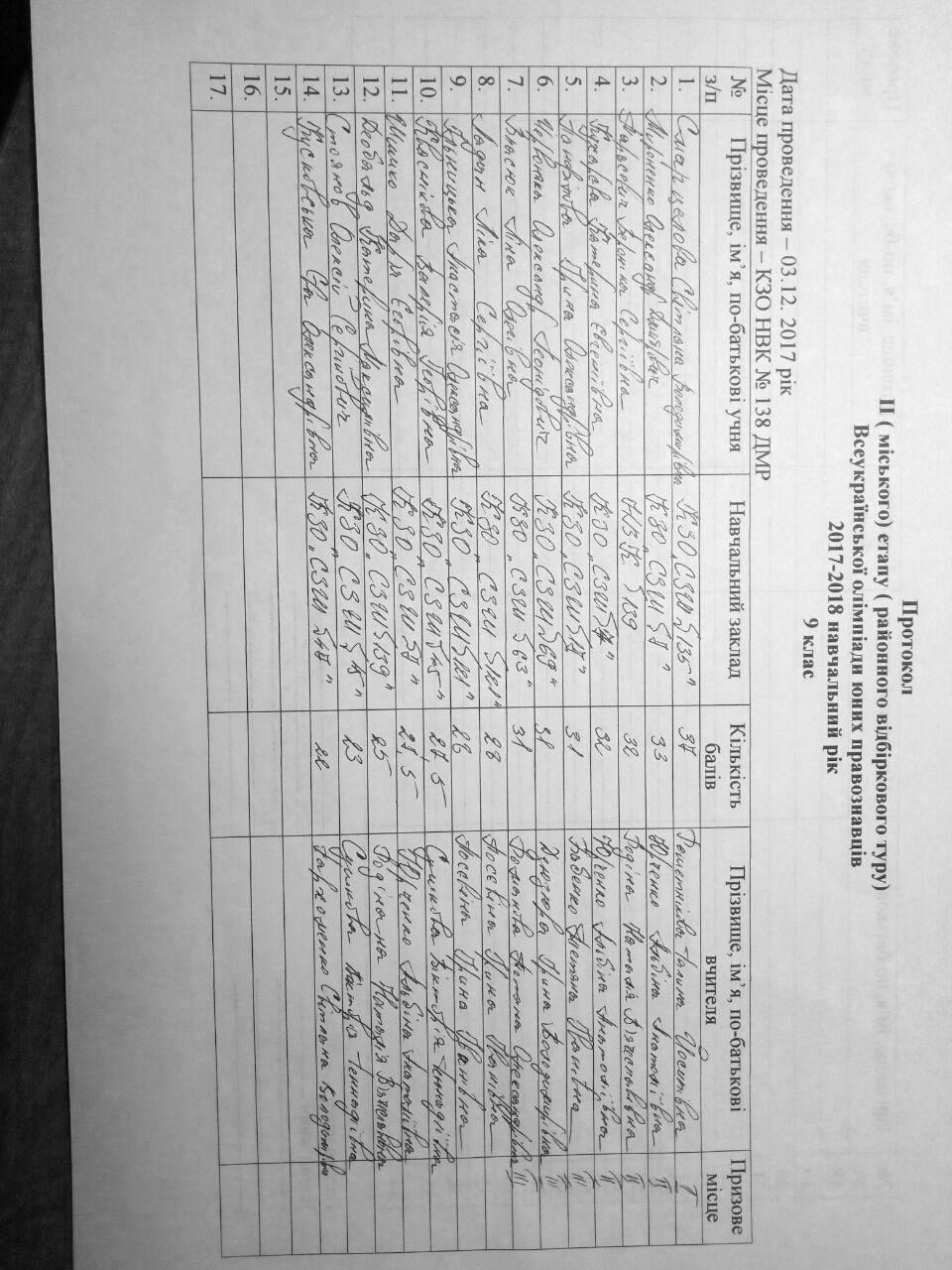 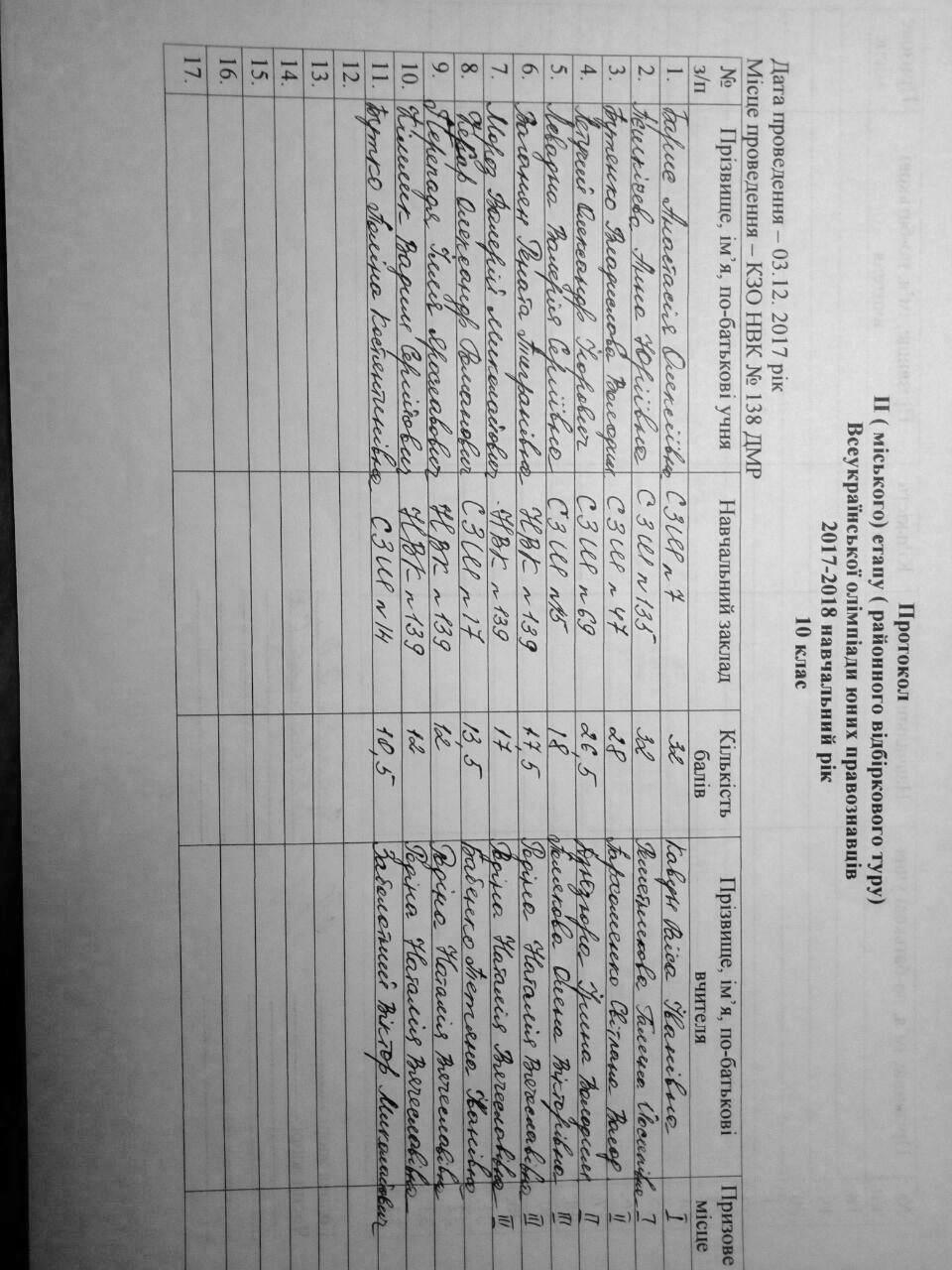 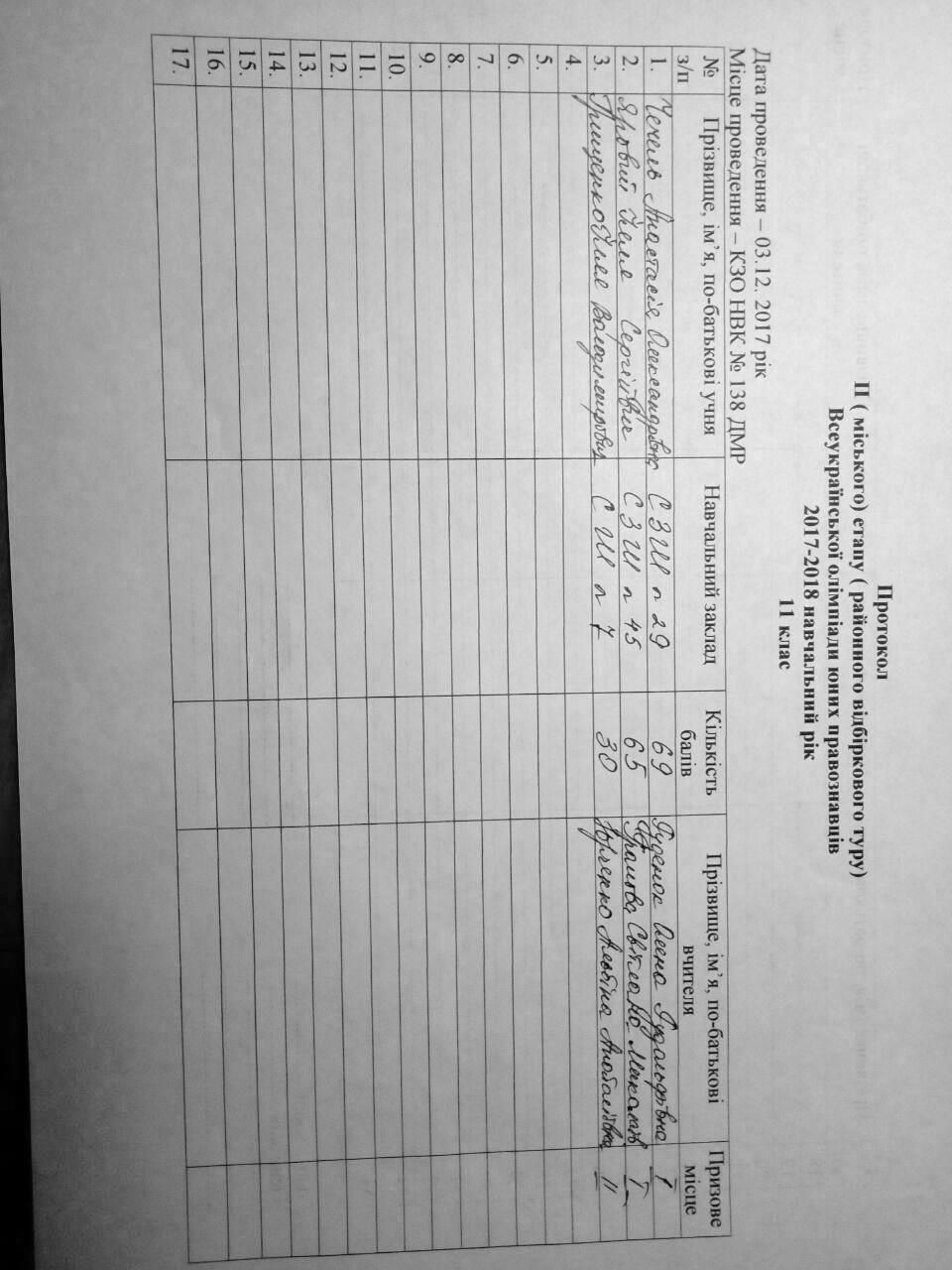 НОВОКОДАЦЬКИЙ РАЙОНПротоколВідбіркового туру ІІ (міського) етапу Всеукраїнської олімпіади з правознавства9 класПротокол Відбіркового туру ІІ (міського) етапу Всеукраїнської олімпіади з правознавства10 класПротокол Відбіркового туру ІІ (міського) етапу Всеукраїнської олімпіади з правознавства11 класСОБОРНИЙ РАЙОН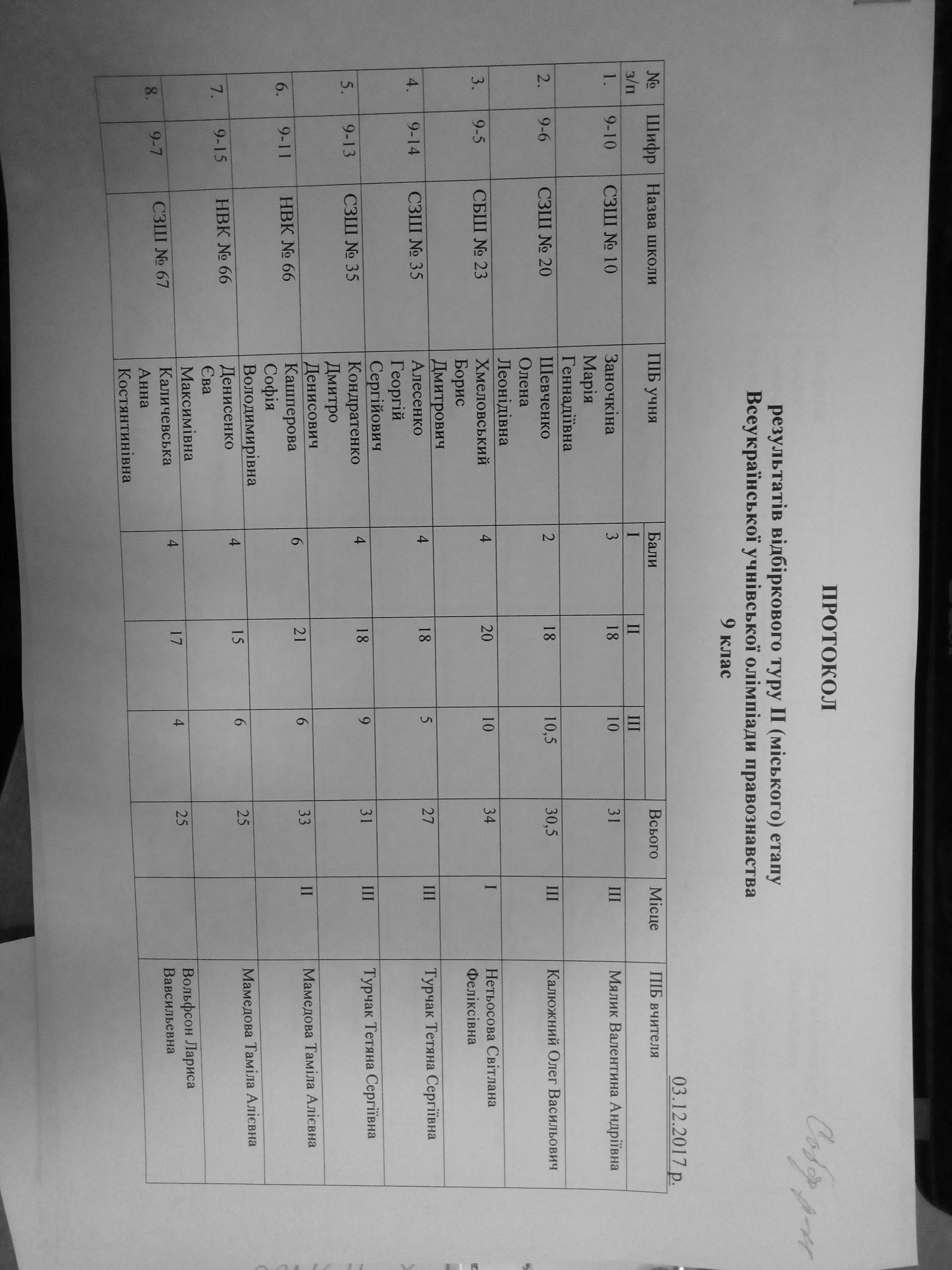 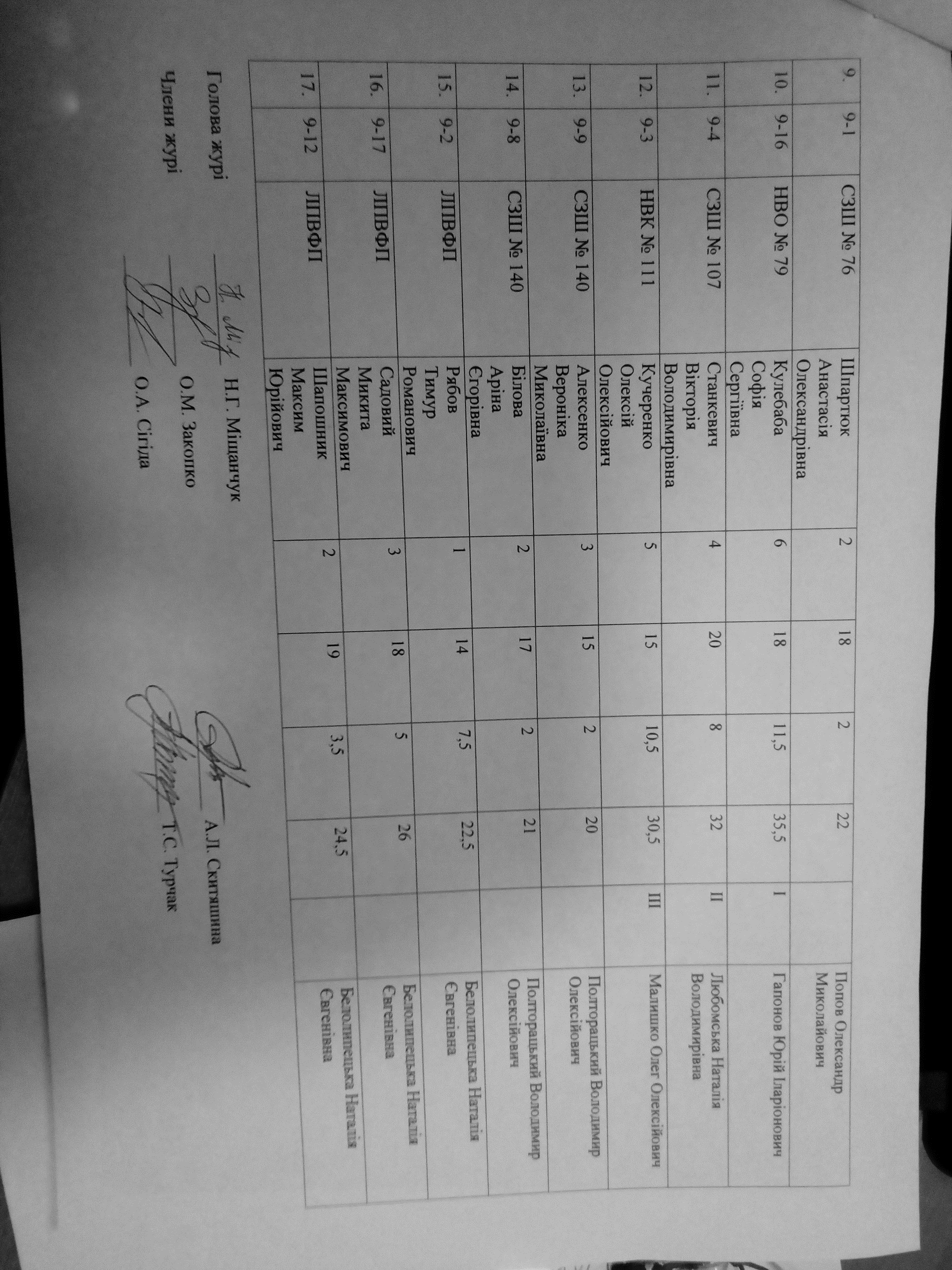 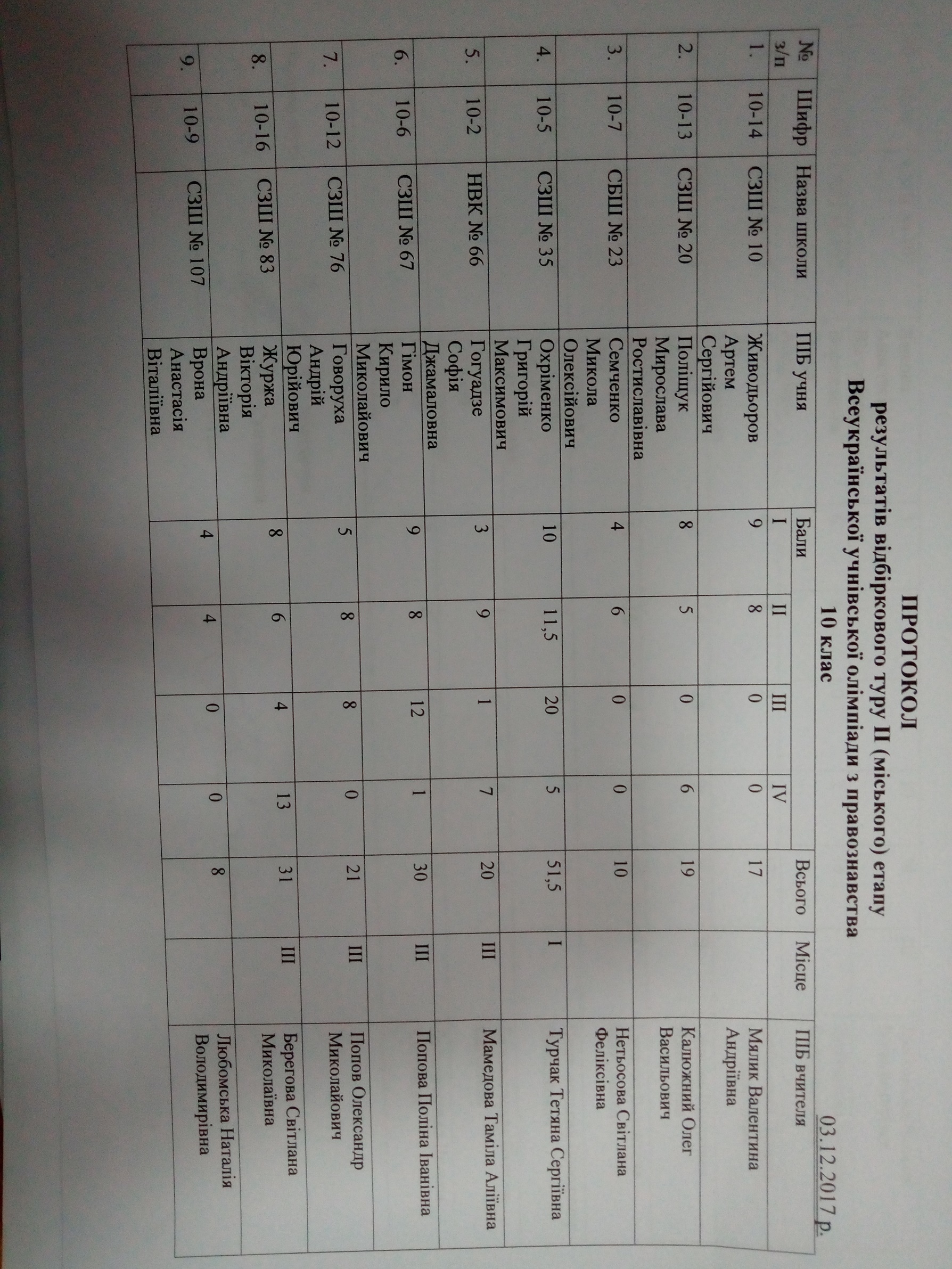 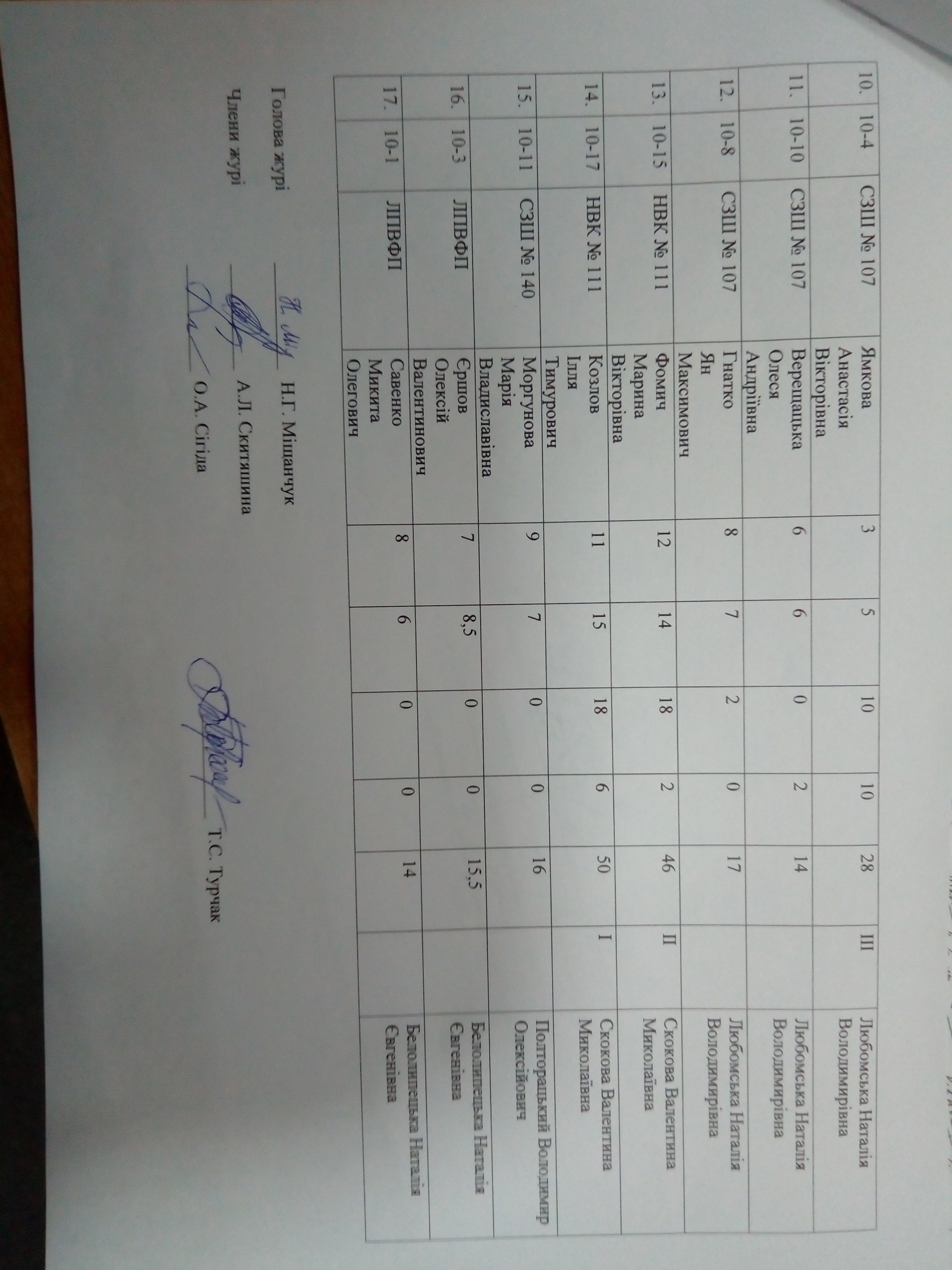 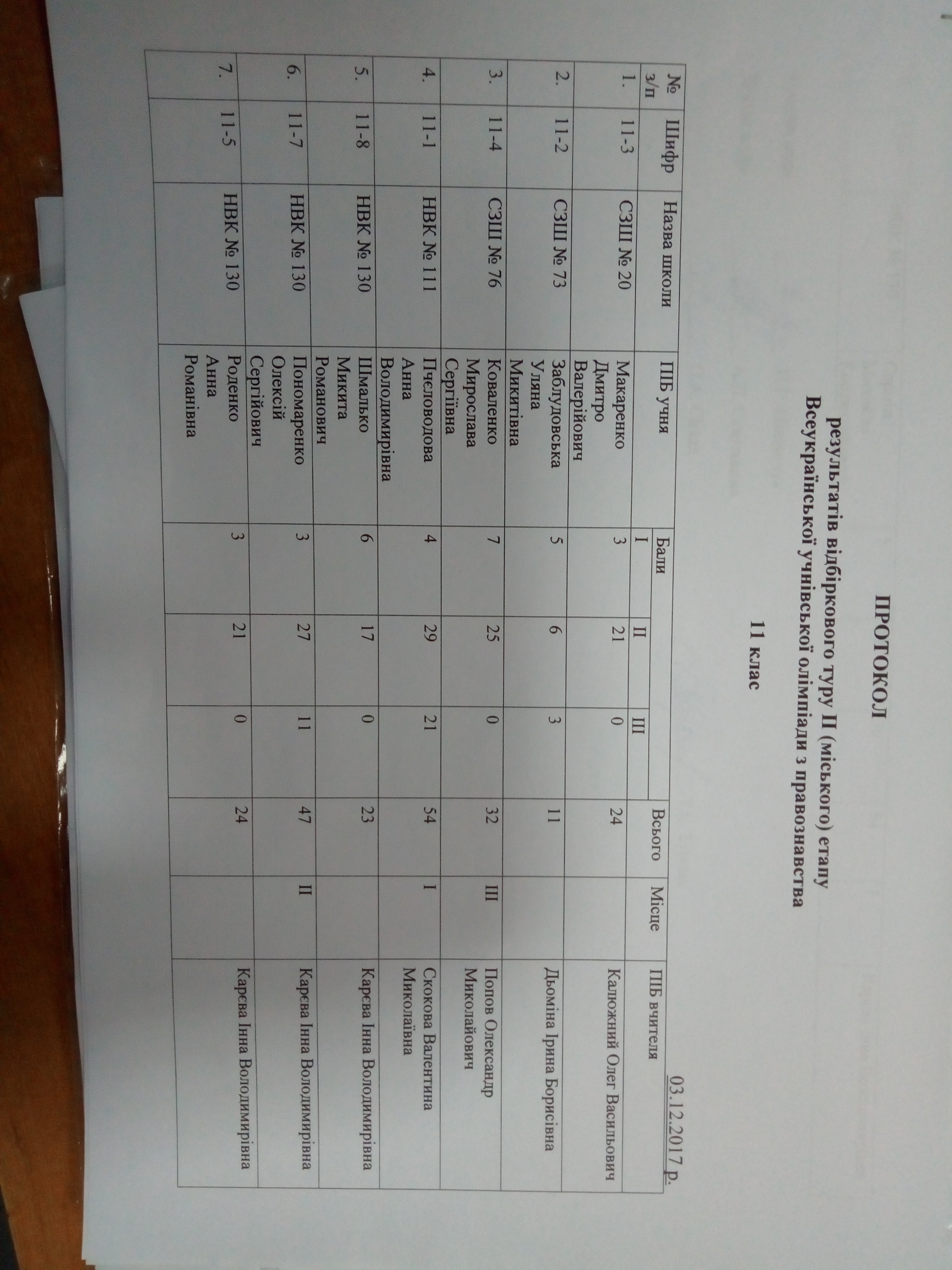 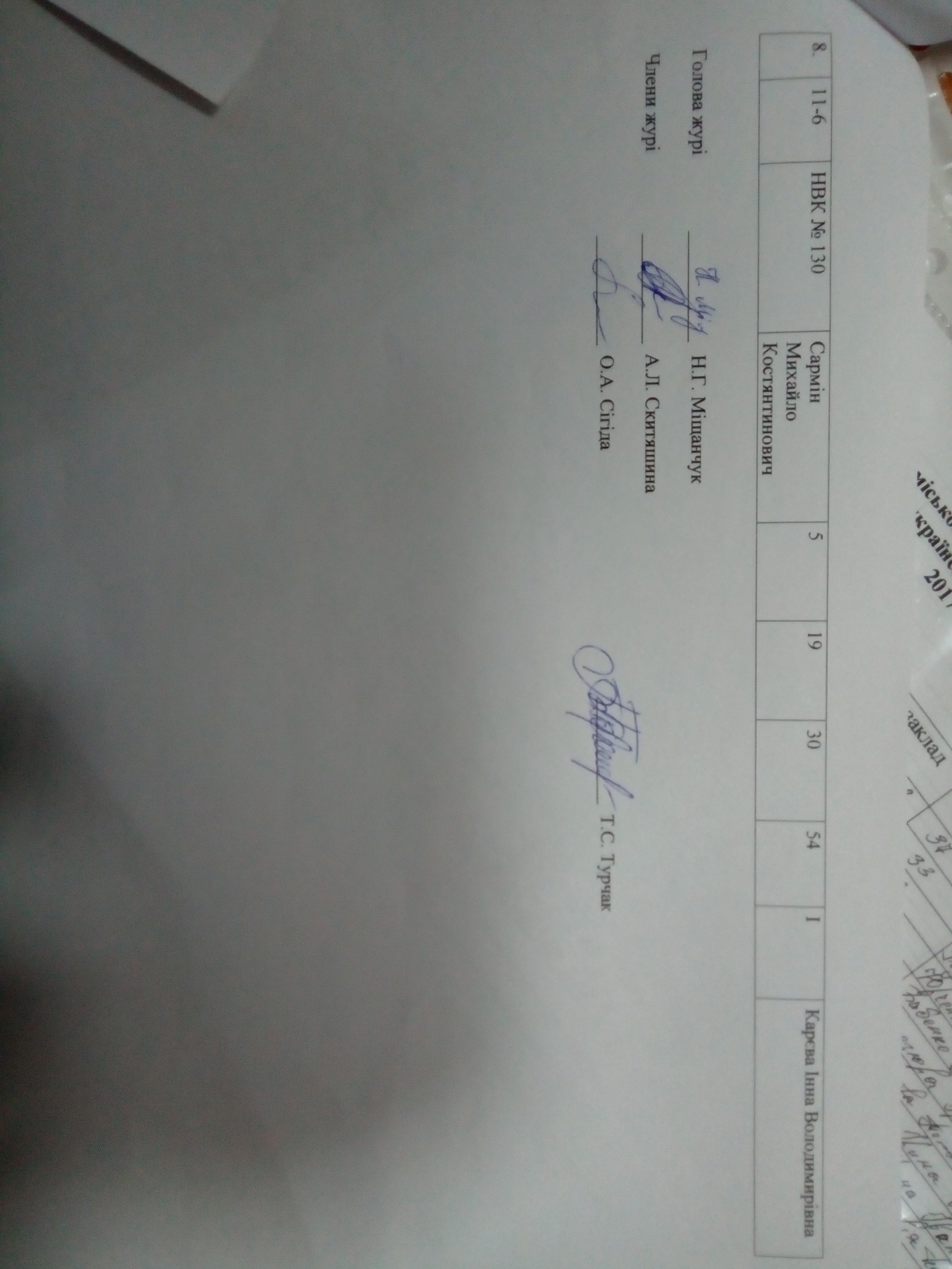 Протоколвідбіркового туру ІІ (міського) етапу Всеукраїнської  учнівської олімпіади з правознавства Самарський районМісце проведення : КЗО « СЗШ № 27»Дата проведення : 03 грудня 2017Керівник МО : Митрофанова Л.Б.№П.І.Б. учняНавчальний закладКлас. Дата народженняК-сть балівПризове місцеПІБ вчителя1Гавриш Анастасія РоманівнаСЗШ №159-А33ІІЧернобай Н.А.1Гавриш Анастасія РоманівнаСЗШ №1519.10.200233ІІЧернобай Н.А.2Роговий Костянтин ОлександровичСЗШ №159-В28Чернобай Н.А.2Роговий Костянтин ОлександровичСЗШ №1517.01.200328Чернобай Н.А.3Волошин Дмитро АнтоновичСЗШ №319-А25Петрушина Н.М.3Волошин Дмитро АнтоновичСЗШ №3117.12.200225Петрушина Н.М.4Оруджова Марія ЕльманівнаСЗШ №32936,5ІКузнєцова Л.В.4Оруджова Марія ЕльманівнаСЗШ №3214.03.200336,5ІКузнєцова Л.В.5Шихова Наталія Вячеславівна СЗШ №349-Б36ІІШерстюк Н.М. 5Шихова Наталія Вячеславівна СЗШ №3424.06.200336ІІШерстюк Н.М. 6Гончаров Артем ЮрійовичСЗШ №349-Б31ІІІШерстюк Н.М.6Гончаров Артем ЮрійовичСЗШ №3419.04.200331ІІІШерстюк Н.М.7Шихалієв Гадір Аріф оглиСЗШ №349-Б16Шерстюк Н.М.7Шихалієв Гадір Аріф оглиСЗШ №3401.02.200316Шерстюк Н.М.8Демішев Микита ОлеговичСЗШ №469-Б29ІІІБорисова О.В.8Демішев Микита ОлеговичСЗШ №4607.02.200329ІІІБорисова О.В.9Грабко Костянтин МаксимовичСЗШ №469-Б14,5Борисова О.В.9Грабко Костянтин МаксимовичСЗШ №4631.01.200314,5Борисова О.В.10Бабаєва Діана ГасимівнаСЗШ №629-А35ІІПелюх Л.В.10Бабаєва Діана ГасимівнаСЗШ №6205.09.200235ІІПелюх Л.В.11Розуваєва АнастасіяСЗШ №629-А38ІПелюх Л.В.11Розуваєва АнастасіяСЗШ №6225.01.200338ІПелюх Л.В.12Вовк ДмитроСЗШ №629-А23Пелюх Л.В.12Вовк ДмитроСЗШ №6223.01.200323Пелюх Л.В.13Леонідов ЄгорСЗШ №629-А26Пелюх Л.В.13Леонідов ЄгорСЗШ №6205.04.200226Пелюх Л.В.14Снобко Альона ОлегівнаНВК №65930ІІІЛисенко Л.І.14Снобко Альона ОлегівнаНВК №6519.02.200330ІІІЛисенко Л.І.15Кириєвський Кирило РомановичСЗШ №899-А29,5ІІІСвириденко Н.О.15Кириєвський Кирило РомановичСЗШ №8929.09.200229,5ІІІСвириденко Н.О.16Агеєва Крістіна ОлегівнаСЗШ №1019-Б22Запорожченко К.В.16Агеєва Крістіна ОлегівнаСЗШ №10126.05.200322Запорожченко К.В.17Карімов Назарій ВладиславовичСЗШ №1209-А24,5Пирипилиця В.М.17Карімов Назарій ВладиславовичСЗШ №12029.07.200224,5Пирипилиця В.М.18Корнєєва Олександра ПетрівнаСЗШ №1209-А28,5ІІІПирипилиця В.М.18Корнєєва Олександра ПетрівнаСЗШ №12006.10.200228,5ІІІПирипилиця В.М.19Пілішко Мирослава МаксимівнаСЗШ №1209-А24Пирипилиця В.М.19Пілішко Мирослава МаксимівнаСЗШ №12011.07.200324Пирипилиця В.М.№П.І.Б. учняНавчальний закладКлас. Дата народженняК-сть балівПризове місцеПІБ вчителя1Сагайдак Владислав МиколайовичСЗШ №610-А43ІСтельмах О.Г.1Сагайдак Владислав МиколайовичСЗШ №613.01.200143ІСтельмах О.Г.2Слупачик Владислав СергійовичСЗШ №610-Б33Стельмах О.Г.2Слупачик Владислав СергійовичСЗШ №629.10.200133Стельмах О.Г.3Сліпко Олександр ІгоровичСЗШ №610-Б19Стельмах О.Г.3Сліпко Олександр ІгоровичСЗШ №631.03.200219Стельмах О.Г.4Кречетова ОленаСергіївнаСЗШ №1510-Б40ІІЧернобай Н.А.4Кречетова ОленаСергіївнаСЗШ №1503.06.200140ІІЧернобай Н.А.5Чернишов Даниіл СергійовичСЗШ №3110-А28,5Петрушина Н.М.5Чернишов Даниіл СергійовичСЗШ №3118.03.200128,5Петрушина Н.М.6СолодовніковаЮлія В`ячеславівнаСЗШ №5110-А39ІІІДроботюк Т.А.6СолодовніковаЮлія В`ячеславівнаСЗШ №5119.05.200239ІІІДроботюк Т.А.7Козачук Кирило ВалерійовичСЗШ №8910-А36ІІІСвириденко Н.О.7Козачук Кирило ВалерійовичСЗШ №8910.11.200036ІІІСвириденко Н.О.8Наконечна Валерія ВалеріївнаСЗШ №8910-А39,5ІІСвириденко Н.О.8Наконечна Валерія ВалеріївнаСЗШ №8917.01.200239,5ІІСвириденко Н.О.9Силинчук Андрій ОлександровичСЗШ №10110-А38ІІІЗапорожченко К.В.9Силинчук Андрій ОлександровичСЗШ №10105.04.200238ІІІЗапорожченко К.В.№П.І.Б. учняНавчальний закладКлас. Дата народженняК-сть балівПризове місцеПІБ вчителя1Опекаловська Дар'я ОлексіївнаСЗШ №3111-МІ47ІШведов О.Є.1Опекаловська Дар'я ОлексіївнаСЗШ №3124.04.200147ІШведов О.Є.2БезуглаМаргарита СергіївнаСЗШ №5111-А36Дроботюк Т.А.2БезуглаМаргарита СергіївнаСЗШ №5109.11.200136Дроботюк Т.А.3Москаленко Артур НвєровичСЗШ №8911-Б42ІІІСвириденко Н.О.3Москаленко Артур НвєровичСЗШ №8914.04.200142ІІІСвириденко Н.О.4Кашинський Нікіта ПавловичСЗШ №8911-Б47ІСвириденко Н.О.4Кашинський Нікіта ПавловичСЗШ №8931.12.200047ІСвириденко Н.О.5Семченков Данил ДмитровичСЗШ №12011-А27Пирипилиця В.М.5Семченков Данил ДмитровичСЗШ №12023.09.200027Пирипилиця В.М.№П.І.Б. учняНавчальнийзакладКількістьбалівП.І.Б. вчителяПризовемісце1Бондаренко Сергій СергійовичКЗО СЗШ№848Кравець Ольга БогданівнаІ2Булієнко Софія ВолодимирівнаКЗО СЗШ №14228Ніколаєва Катерина Сергіївна3Гатило Валерія ВадимівнаКЗО СЗШ №11628Кармазіна Євгенія Олександрівна 4Дубовко Дарина ЄвгенівнаКЗО НВК №5741Забірна Жанна БорисівнаІІ5Золотарьов Дмитро РомановичКЗО СЗШ №13335Іванова Тамара ОлександрівнаІІ6Журавель Юлія ОлександрівнаФЕЛ44Шаріпова Тетяна ВолодимирівнаІ7Купріянова Вікторія ОлександрівнаКЗО НВК №5745Забірна Жанна БорисівнаІ8Куриленко Ірина ОлександрівнаКЗО СЗШ №5533Конько Олена ЄвгенівнаІІІ9Курцембаум Римма ВолодимирівнаКЗО НВК  №13123Овчаренко Сергій Євгенійович10Лиманюк Даніїл ВолодимировичКЗО СЗШ №4228Понурко Сергій Олександрович11Мандрика Лариса КЗО НВК №11522Утєшива Галина В`ячеславівна12Матулевська Орина РоманівнаФЕЛ34Шаріпова Тетяна ВолодимирівнаІІІ13Нечаєва Катерина ЕдуардівнаКЗО СЗШ№4437Медвідь Тетяна РоманівнаІІ14Орловська Вікторія ВіталіївнаКЗО СЗШ№13421Касьяненко Тетяна Олександрівна15Пшенішнюк Катерина СергіївнаКЗО СЗШ №5622Кравченко Роман Олександрович16Романовська Анастасія ОлександрівнаКЗО СЗШ №14228Ніколаєва Катерина Сергіївна17Рябич Данило ВладиславовичКЗО СЗШ №4328Зарічна Ганна Василівна18Сафонова Єлізавета ВолодимирівнаКЗО СЗШ№13420Касьяненко Тетяна Олександрівна19Сич Валерія СергіївнаКЗО СЗШ №14222Ніколаєва Катерина Сергіївна20Тищенко Вікторія АндріївнаКЗО СЗШ №8628Пекішєва Марина Валеріївна21Фісун Наталія КЗО НВК №11517Утєшива Галина В`ячеславівна22Шевченко Юрій КЗО СЗШ№13330Іванова Тамара ОлександрівнаІІІ23Шостакова Діана СергіївнаКЗО СЗШ№11418Горяна Валентина Миколаївна№П.І.Б. учняНавчальнийзакладКількістьбалівП.І.Б. вчителяПризовемісце1Білик Олександра ОлександрівнаФЕЛ59Шаріпова Тетяна ВолодимирівнаІ2Васюченко Марина ІгорівнаКЗО СЗШ №14219,5Ніколаєва Катерина Сергіївна3Волкова Дар’я АндріївнаКЗО СЗШ№834,5Кравець Ольга БогданівнаІІІ4Вербицька Катерина В’ячеславівнаКЗО СЗШ №2613Фурсова Олександра В’ячеславівна5Гаценко Кирило ВіталійовичКЗО СЗШ №4317,5Зарічна Ганна Василівна6Дубова Інна СергіївнаКЗО НВК №11556Утєшива Галина В`ячеславівнаІІ7Єрохін Артем ОлеговичКЗО СЗШ №14222,5Ніколаєва Катерина Сергіївна8Жила Марина ЄвгенівнаКЗО СЗШ №2629,5Фурсова Олександра В’ячеславівна9Крауз Денис ОлександровичКЗО СЗШ №14234Ніколаєва Катерина СергіївнаІІІ10Кузьменко Валерія БорисівнаФЕЛ58,5Шаріпова Тетяна ВолодимирівнаІІ11Муклухо Марія ОлексіївнаКЗО СЗШ №5517,5Конько Олена Євгенівна12Остапюк Микита ВолодимировичКЗО СЗШ №5630Кравченко Роман Олександрович13Пилипенко Дар’я СергіївнаКЗО СЗШ№4437Медвідь Тетяна РоманівнаІІІ14Прілоус Еліна АндріївнаКЗО СЗШ №2611Фурсова Олександра В’ячеславівна15Пуздря Микола ВікторовичКЗО НВК  №13158,5Ярило Алла МиколаївнаІІ16Сухобрус Ірина ЄвгенівнаКЗО СЗШ№11419,5Горяна Валентина Миколаївна17Теличко Аліна Денисівна КЗО СЗШ № 13415Медяник Вадим Юрійович18Фалько Валерія ІванвнаКЗО НВК  №13159Ярило Алла МиколаївнаІ19Чайка Аліна ІгорівнаКЗО СЗШ №4236Понурко Сергій ОлександровичІІІ20Чумак Яна СергіївнаКЗО СЗШ №8632Пекішєва Марина ВалеріївнаІІІ№П.І.Б. учняНавчальнийзакладКількістьбалівП.І.Б. вчителяПризовемісце1Васецька Анастасія ВладиславівнаКЗО СЗШ №4332Зарічна Ганна ВасилівнаІІІ2Войтов Ярослав В’ячеславовичКЗО НВК №5747Забірна Жанна БорисівнаІІ3Головін Данило ВолодимировичКЗО НВК №5728Забірна Жанна Борисівна4Гончарук Анастасія МихайлівнаКЗО НВК №11551,5Утєшива Галина В`ячеславівнаІ5Ещенко Владислав ВадимовичКЗО СЗШ № 13420Медяник Вадим Юрійович6Кулик Андрій МихайловичКЗО СЗШ № 13423Медяник Вадим Юрійович7Манжула Данило КостянтиновичКЗО СЗШ №5521,5Конько Олена Євгенівна8Хандрига Олександр ОлександровичКЗО СЗШ №8621,5Пекішєва Марина Валеріївна9Черевик Марія ДмитрівнаКЗО СЗШ №4335Зарічна Ганна ВасилівнаІІІ10Хребто Дмитро РомановичКЗО НВК №11524Утєшива Галина В`ячеславівна11Шумська Анастасія ІванівнаКЗО НВК  №13149,5Скорик Наталя ВолодимирівнаІІ12Юрченко Анна ІллівнаФЕЛ50,5Шаріпова Тетяна ВолодимирівнаІ№ ПІБ учня Дата народженняСередній навчальний закладшифрзавданнязавданнязавданнязавданняВсього балівмісцеПІБ учителя№ ПІБ учня Дата народженняСередній навчальний закладшифр1234Всього балівмісцеПІБ учителя1Пащенко Анастасія Миколаївна16.10.03Гімназія № 1А - 24561918.542.5ІАнтоненко Ніна Миколаївна2Григор Анастасія Вадимівна02.01.03СЗШ № 74А - 6512825Андрієнко Аліна Василівна3Прудко Анастасія Ігорівна20.03.03НВК № 59А -18314926Кравченко Євген Олександрович4Коробова Тетяна Сергіївна16.06.03НВК № 59А -23013013Кравченко Євген  Олександрович5Байдіна Дарина Русланівна13.10.02СЗШ № 85А -1321914.535.5ІІІАбакумова Олександра Олександрівна6Герасимова Анна Валентинівна19.03.03СЗШ № 85А -1441912.535.5ІІІАбакумова Олександра Олександрівна7Сумарокова  Катерина Іванівна26.12.02СЗШ № 143А - 531610.529.5ІІІПетренко Наталія Вікторівна8Подтинкова Анна Денисівна28.05.03СЗШ № 97А - 1641717.538.5ІІВекленко Юлія Валеріївна9Хоменко Дмитро Ігорович08.11.02СЗШ № 132А - 222168.526.5Шаповал Євген Валерійович10Чорнобай Юлія Олександрівна25.12.02СЗШ № 50А-3114015Довганенко Роман Олександрович11Стані шевська Даяна Ігорівна21.02.03НВК № 106А -10417829ІІІГаврюшина Олена Миколаївна12Кравчук Олена Романівна01.11.02СЗШ № 96А -2315624Шелюжко Микола Вікторович13Біжко Роман Сергійович16.07.02НВК № 103А- 9314219Жакуліна Вікторія Борисівна14Крук Валерія Володимирівна01.06.03СЗШ № 5А-84151635ІІІКудрявцева Олена Миколаївна15Денисюк Аліна Віталіївна13.12.02СЗШ № 5А -213168.527.5Кудрявцева Олена Миколаївна16Скубицький Дмитро Олександрович04.03.03СЗШ № 94А -173101.514.5Дмитренко Тетяна Володимирівна17Самойленко Валерія Сергіївна09.01.03СЗШ № 77А- 14146.524.5Грушко Ірина Олександрівна18Ярміш Ксенія Віталіївна06.12.03СЗШ № 54А -44191437ІІЯворська Катерина анатоліївна19Ростовський Роман ОлександровичСЗШ № 105А -1251415.534.5ІІІРостовський Олександр Володимирович20Семесенко Альона Геннадіївна04.06.02СЗШ № 84А-72141127Кудрявцева Олена Миколаївна21Шкуратько Наталія Євгенівна13.02.03СЗШ № 84А- 15316625Кудрявцева Олена Миколаївна22Хмиленко Катерина МихайлівнаССЗШ № 141А -202181232ІІІОрусова  Тамара Олексіївна23Огородніков Ярослав Олександрович26.11.02НВК № 36А -19016117Атаманенко  Сергій Вікторович24Норенко Єва Валеріївна19.02.03СЗШ № 91А -11218727Харченко О.О.№ ПІБ учня Дата народженняСередній навчальний закладшифрзавданнязавданнязавданнязавданняВсього балівмісцеПІБ учителя№ ПІБ учня Дата народженняСередній навчальний закладшифр1234Всього балівмісцеПІБ учителя1Гладких Анастасія Павлівна09.11.02СЗШ № 91Б-6953017Харченко О.О.2Ярошенко Олександра Василівна29.11.02СЗШ № 91Б -71093325Харченко О.О.3Містян Марія Юріївна23.09.02НВК № 36Б -17671519Атаманенко  Сергій Вікторович4Белич Дарина Олегівна19.04.02НВК № 36Б-14573318Атаманенко  Сергій Вікторович5Одноволенко Анжеліка СергіївнаССЗШ № 141Б-1191010635ІІОрусова Тамара Олексіївна6Вакуленко Катерина Сергіївна05.02.02СЗШ № 124Б-15773522Колодій Віктор Олександрович7Черба Оксана Михайлівна29.06.02СЗШ № 105Б-13672015Ростовський Олександр Володимирович8Голуб Дмитро Олексійовия11.11.02СЗШ № 54Б-229143632ІІІЯворська Катерина Анатоліївна9Ващенко Юлія Ігорівна17.07.02СЗШ № 77Б-10873018Грушко Ірина Олександрівна10Кошкіна Наталія Вадимівна05.01.02СЗШ № 94Б-198112526Дмитренко Тетяна Володимирівна11Книш Юлія Олександрівна29.06.02СЗШ № 5Б-18683320Кудрявцева Олена Микалаївна12Головньова Ганна Михайлівна04.09.01СЗШ № 96Б-126103625Шелюжко Микола Вікторович13Протас Денис Русланович18.07.02СЗШ № 96Б-206100420Шелюжко Микола Вікторович14Киричок Вікторія Олександрівна12.09.02НВК № 106Б-5552517Гаврюшина Олена Миколаївна15Сухорученко Станіслав Анатолійович07.09.01СЗШ № 50Б-16680216Довга ненко Роман Олександрович16Корж Микита Олегович16.11.01СЗШ № 132Б-8693523Шаповал Євген Валерійович17Штундер Валерія  Євгеніївна20.03.02СЗШ № 97Б-2101110536ІІРадкевич Віолетта Євгенівна18Мироненко Артур Олександрович25.11.01СЗШ № 97Б-4382215Радкевич Віолетта Євгенівна21Васильян Кнарик Рудіківна06.03.02НВК № 72Б-97129735ІІКриваніч Інна Григорівна22Бендиков Олексій Дмитрович10.10.01НВК № 59Б-1432211Кравченко Євген Олександрович23Копи сов Владислав Ігорович08.06.01НВК № 59Б-3674421Кравченко Євген Олександрович24Корсун Анна Олександрівна04.11.02Гімназія № 1Б-216154429ІІІАнтоненко Ніна Миколаївна№ ПІБ учня Дата народженняСередній навчальний закладшифрзавданнязавданнязавданнязавданняВсього балівмісцеПІБ учителя№ ПІБ учня Дата народженняСередній навчальний закладшифр1234Всього балівмісцеПІБ учителя1Ялтанець Крістіна Валеріївна19.05.01Гімназія № 1В - 53102538ІІІАнтоненко Ніна Миколаївна2Рєпіна Світлана Олегівна26.11.00СЗШ № 97В - 64192245ІІВекленко Юлія Валеріївна3Лебідь Микита Юрійович26.12.99СЗШ № 88В - 1415322Москаленко Валентина Миколаївна4Феоктістова Аліна Костянтинівна15.11.00НВК 3 106В - 3315725Гаврюшина Олена Миколаївна5Завтур Анастасія Андріївна14.08.01СЗШ № 96В - 7519630Шелюжко Микола Вікторович6Форо стін Ігор Олександрович15.02.01СЗШ № 5В - 84141129Кудрявцева Олена Миколаївна7Стариков Євгеній Олександрович27.02.01СЗШ № 93В - 244412Власова І.Р.мм8Коваль Катерина ОлександрівнаСЗШ № 105В - 955010Ростовський Олександр Володимирович9Матвієць Христина Леонідівна11.12.00СЗШ № 91В -4 9302867ІХарченко О.О.№ПІБ учняКласНавчальний закладК-ть балівМісце1Білянський Богдан Олександрович9НВК № 7026ІІ2Стаценко Олександра Олександрівна9НВК № 12232І3Мазур Анастасія Володимирівна9КЗО « СЗШ № 98»15V4Романько Денис Сергійович9НВО № 10925ІІІ5Котенко Богдан Олексійович9КЗО « СЗШ № 108»20ІV6Кириллова Софія Костянтинівна9КЗО « СЗШ № 11»19ІV7Воротинцева Тетяна Олександрівна9КЗО « СЗШ № 39»28,5ІІ8Грідчіна Олена Сергіївна9КЗО « СЗШ № 27»34І9Добросотський Єгор Сергійович9НВО № 13620ІV10Колобердянко Оксана Вікторівна9КЗО « СЗШ № 87»22,5ІV11Белан Данило Сергійович10НВК № 12233ІІІ12Шнакенберг Андрій Сергійович 10КЗО « СЗШ № 98»20VІ13	Ціпура Софія Романівна10КЗО « СЗШ № 11»29ІV14Карначов Олександр Андрійович10КЗО « СЗШ № 39»24,5V15Кілімченко Денис Сергійович10КЗО « СЗШ № «27»19VІІ16Дріга Ігор Ігорович10КЗО « СЗШ № 129» ФМП37ІІ17Зіненко Анна Олександрівна10НВО № 13648І18Лісовенко Данило Олександрович10КЗО « СЗШ № 87»33,5ІІІ19Рогозян Катерина Сергіївна11КЗО «СЗШ № 27» 23,5ІІІ20Бабай Олена Андріївна11КЗО « СЗШ № 11»36,5ІІ